2019 Sussex County Crack Sealing Program	Distributed: June 14, 2019PROJECT STARTUP NOTICEProject: 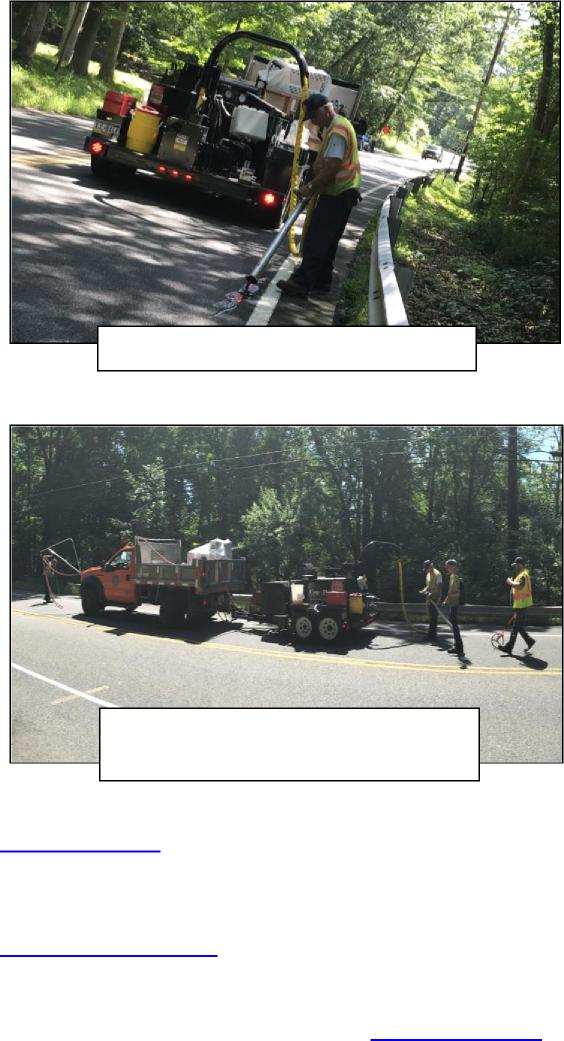 Asphalt wearing surface Crack Sealing is a core component of the Sussex County pavement maintenance program. Crack Sealing extends the useful service life of a roadway by limiting the infiltration of water into the pavement structure. Work locations are selected based upon an evaluation of pavement conditions, traffic volumes, and in coordination with other roadway maintenance activities.Construction Forces: >	Sussex County Division of Public WorksProject Funding: >	100% Sussex County Capital Funds>	Miles of Road in 2019 Program: 64 +/- Work Schedule: Normal Work Hours: 7:00 a.m. to 3:30 p.m.Work is scheduled to begin on or about Monday June 17th,2019.County Route Segments in Work Queue : Displayed in Numeric Sequence not Order of WorkCR 517 Newton Sparta RoadCR 519 Branchville-Lewisburg RoadCR 519 Libertyville- Plumbsock RoadCR 519 Colesville – New York State Line RoadCR 521 Mountain Road- Lake Owassa RoadCR 560 Tuttles Corner - Dingmans RoadCR 603 Springdale- Flat Iron Farm RoadCR 607 Lake Lackawanna RoadCR 608 Shotwell RoadCR 610 Fredon- Stillwater RoadCR 611 Kennedy/ Wolfs Corner/ Springdale Rd.CR 614 Paulinskill Lake RoadCR 617 Fairview / Mt. Benevolence/ Mountain Rd.CR 620 Sparta Hopewell RoadCR 622 Newton- Swartswood RoadCR 623 Lawrence RoadCR 630 Broad StreetCR 639 Ross Corner/ Loomis AvenueCR 653 Montague Clove RoadCR 655 County Farm RoadCR 663 Newton- Branchville Junction RoadDivision of Engineering	Page 1 of 2	Public Notice: 2019 Crack Sealing ProgramN:\04 Asset\01 Road\000\PAVING\Crack Sealing\2019\03 Const\10 Corr\20 Notices\05 Public Outrch\20190603_NTC_2019 SC Crack Sealing Project Startup - draft.doc2019 Sussex County Crack Sealing Program	Distributed: June 14, 2019Work Location Data: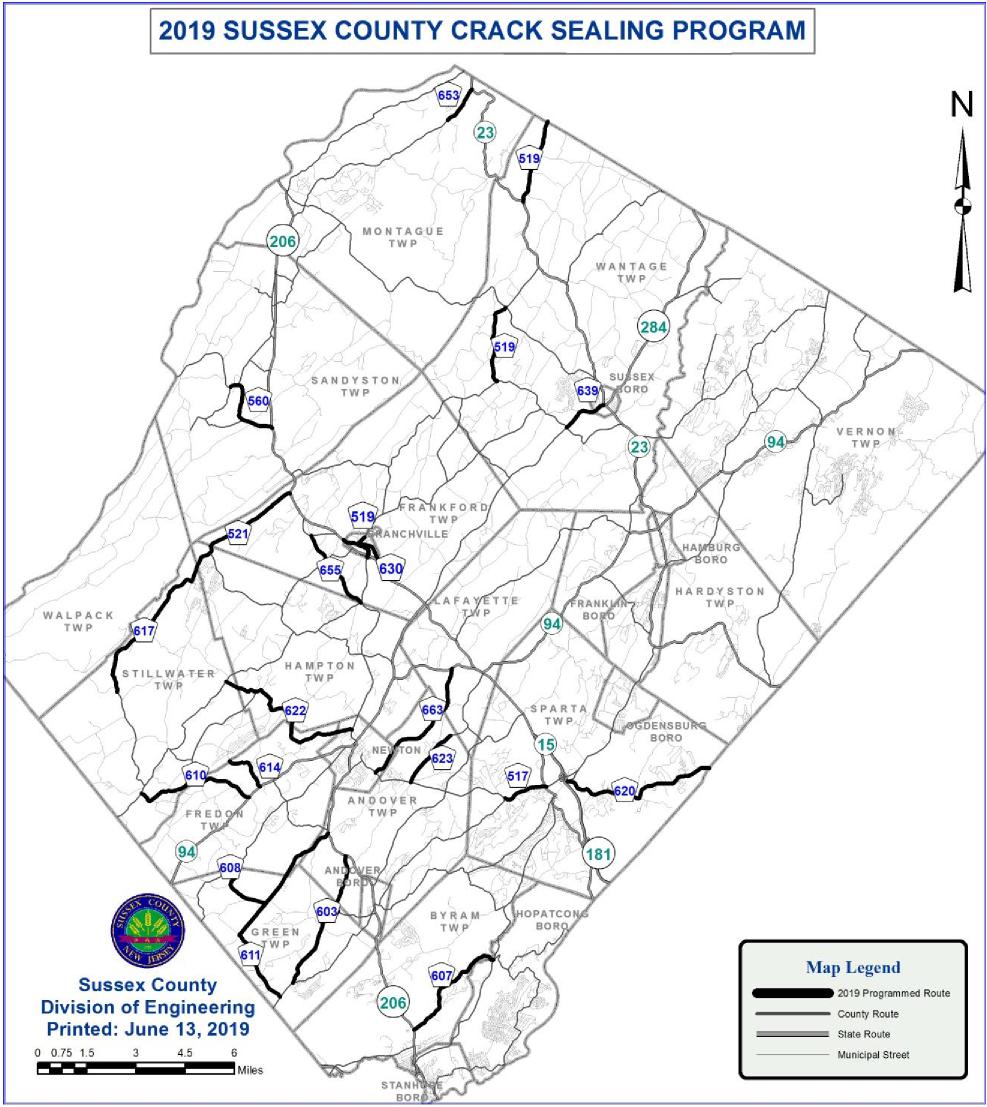 Division of Engineering	Page 2 of 2	Public Notice: 2019 Crack Sealing ProgramN:\04 Asset\01 Road\000\PAVING\Crack Sealing\2019\03 Const\10 Corr\20 Notices\05 Public Outrch\20190603_NTC_2019 SC Crack Sealing Project Startup - draft.doc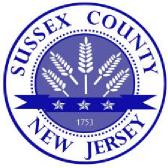 DEPARTMENT OF ENGINEERING AND PLANNING Division of Engineering One Spring Street Newton, New Jersey 07860 973-579-0430DEPARTMENT OF ENGINEERING AND PLANNING Division of Engineering One Spring Street Newton, New Jersey 07860 973-579-0430